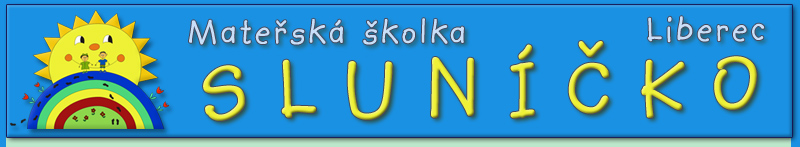               Mateřská škola "SLUNÍČKO" Liberec, Bezová 274/1, příspěvková organizace            PLATBY  STRAVNÉ   2021/2022Děti  do 6 let                            přesnídávka         12,-Kč                                                   oběd                      21,-Kč                                                              svačina                    7,-Kč                                                  40,-Kč/den,800,-Kč/měsícDěti 7 - leté  - odkladové       přesnídávka         12,-Kč                                                   oběd                      23,-Kč                                                               svačina                    7,-Kč                                                 42,-Kč/den,840,-Kč/měsíc             